Para Calentarnos: Review Saludos y despedidas. What do you notice? How are the greeting/farewells the same? Different?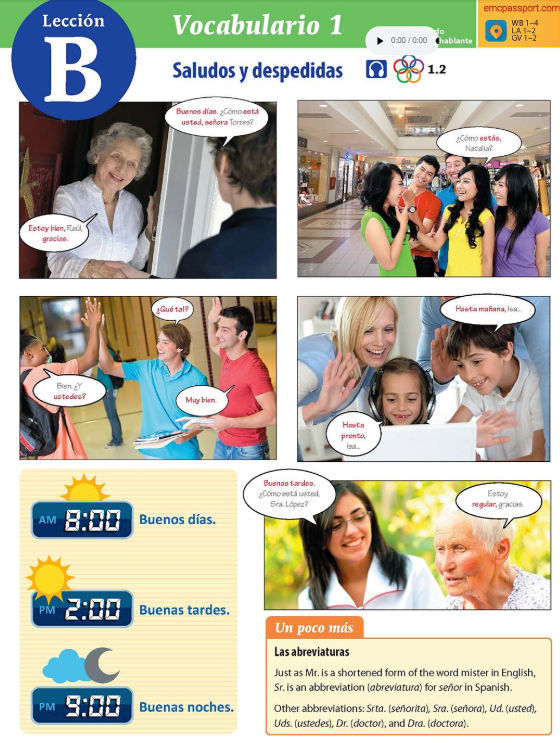 Classwork: Review: para convesar and Para decir más. 	Complete: Dos diálogos. Cuatro mini-diálogos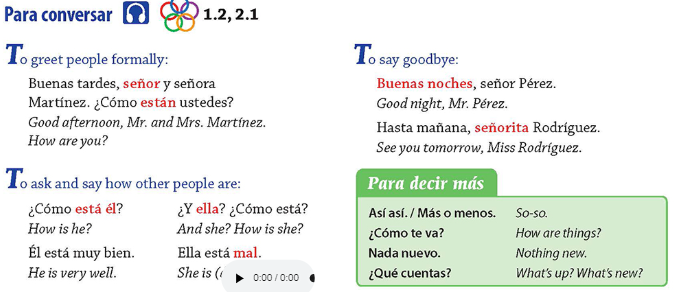 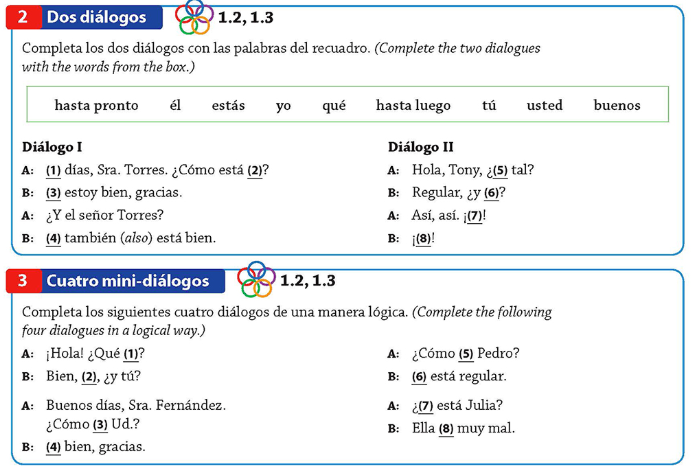 Para Calentarnos: Read Diálogo. Complete: ¿Qué recuerdas?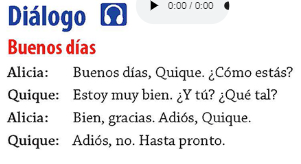 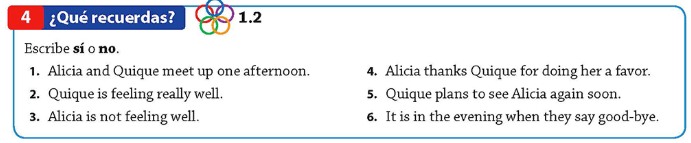 Classwork: Review Para decir más. Complete Algo personal. Review Gramática. Complete El saludo correcto.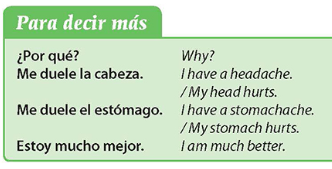 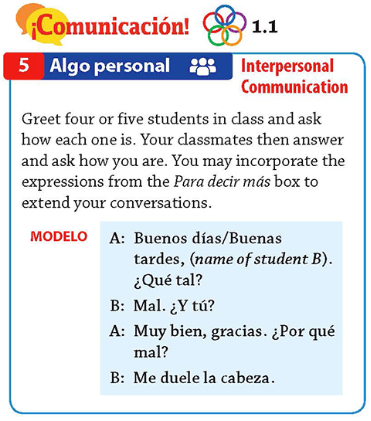 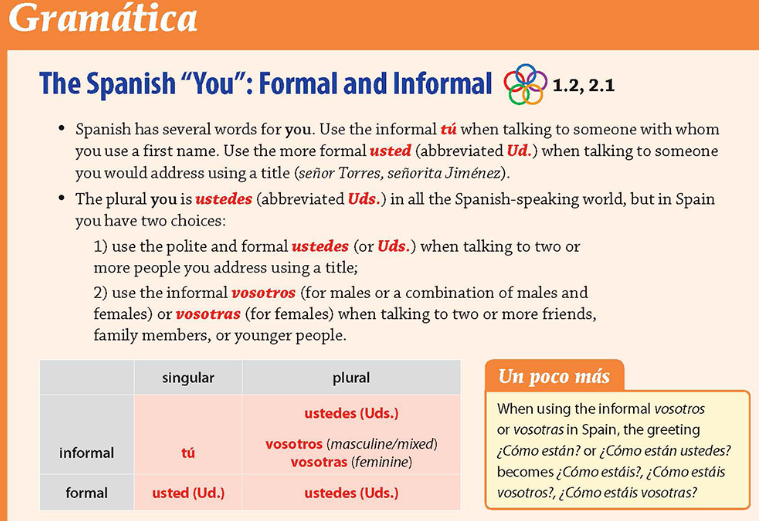 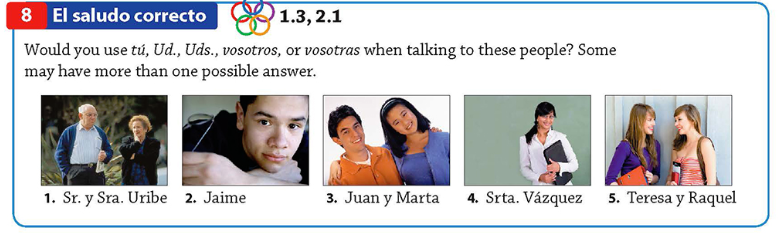 Para Calentarnos: Complete Saludos.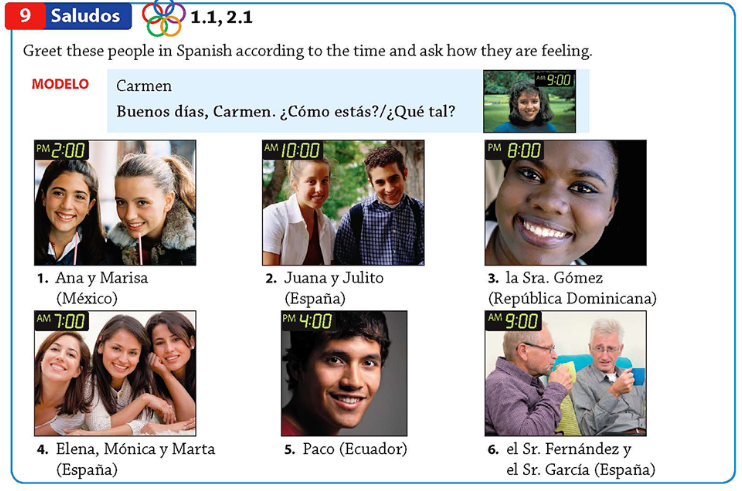 Classwork: Read Prácticas. Read La cortesía en el mundo hispanohablante. Complete Comprehensión.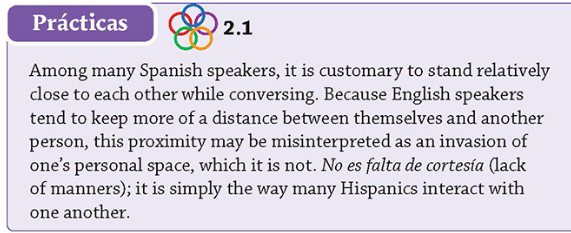 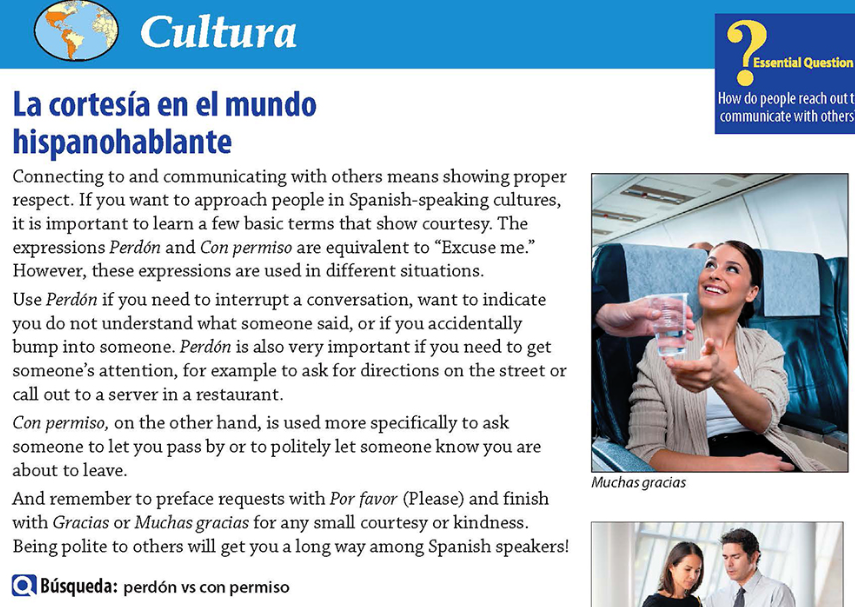 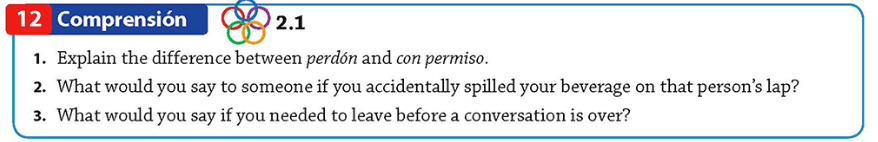 